Publicado en Monterrey, N. L. el 07/01/2022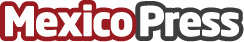 Importancia del seguro para transporte en mercancías, según LogycomEl seguro para el transporte de mercancías tiene como objetivo amparar el valor de los productos transportados expuestos a diferentes problemas por vía marítima, terrestre o aérea, según LogycomDatos de contacto:Luis Tobias+528182151000Nota de prensa publicada en: https://www.mexicopress.com.mx/importancia-del-seguro-para-transporte-en Categorías: Logística Seguros Nuevo León Sector Marítimo http://www.mexicopress.com.mx